บันทึกข้อความ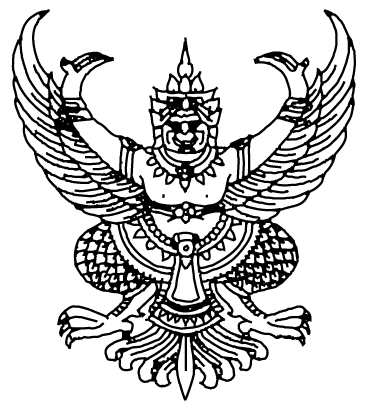 ส่วนราชการ	(หน่วยงานราชการ) โทรศัพท์ (ของหน่วยงาน)	ที่  (เลขที่หนังสือของหน่วยงาน)                         วันที่	เรื่อง  ขอขยายเวลาทำการวิจัย	เรียน  อธิการบดี /รองอธิการบดีประจำวิทยาเขต......................	ตามที่ข้าพเจ้า.................................................................................................... (หัวหน้าโครงการวิจัย)	ชื่อเรื่องภาษาไทย :	………………………………………………………………………………………………………..	ชื่อเรื่องภาษาอังกฤษ :	………………………………………………………………………………………………………..ได้รับทุนสนับสนุนการวิจัยงบประมาณโครงการด้านวิทยาศาสตร์ วิจัยและนวัตกรรม ประจำปีงบประมาณ พ.ศ. 2564 งบประมาณ.....................................บาท (......................................ตัวอักษร........................................................)โดยมีระยะเวลาดำเนินการวิจัย...............เดือน...........วัน นับตั้งแต่ วันที่.......เดือน................พ.ศ................  ถึงวันที่ 30 เดือน กันยายน พ.ศ. 2564 และได้ขอขยายเวลาทำการวิจัย ครั้งที่ 1 ถึงวันที่ 31 เดือน มีนาคม    พ.ศ. 2565 (ระยะเวลา 6 เดือน) ซึ่งได้ดำเนินโครงการวิจัยไปแล้วร้อยละ.............. เนื่องจากการดำเนินโครงการวิจัยไม่เป็นไปตามที่ระบุไว้ในสัญญารับทุนอุดหนุนการวิจัยและแผนการดำเนินโครงการวิจัยมีสาเหตุจาก………………………………………………………(โปรดระบุสาเหตุ)………………………………………………………………….………………………………………………………………………………………………………………………………………………………….ดังนั้น เพื่อให้การดำเนินโครงการวิจัยแล้วเสร็จและเกิดประโยชน์กับมหาวิทยาลัย จึงขอขยายระยะเวลาทำการวิจัย ครั้งที่ 1	ระหว่าง วันที่ ................. เดือน .................................. พ.ศ. ...................................		ถึง วันที่ ........................... เดือน .................................. พ.ศ. ...................................		รวมระยะเวลา ................ เดือน .............. วัน              ครั้งที่ 2	ระหว่าง วันที่  1  เดือน เมษายน  พ.ศ. 2565		ถึง วันที่  30  เดือน กันยายน พ.ศ. 2565		รวมระยะเวลา  6  เดือน จึงเรียนมาเพื่อโปรดพิจารณาอนุมัติความเห็นของผู้อำนวยการสถาบันวิจัยและพัฒนา/หัวหน้างานบริการการศึกษา.............................................................................................................................................................................. ..............................................................................................................................................................................ผลการพิจารณาของอธิการบดี /รองอธิการบดีประจำวิทยาเขต.................	อนุมัติให้ขยายเวลา		ครั้งที่ 1	ระหว่าง วันที่ ......... เดือน ......... พ.ศ. ......... ถึง วันที่ ......... เดือน ......... พ.ศ. ........		ครั้งที่ 2	ระหว่าง วันที่ 1 เดือน เมษายน พ.ศ. 2565 ถึง วันที่ 30 เดือน กันยายน พ.ศ. 2565	มอบสถาบันวิจัยและพัฒนา/ งานบริการการศึกษา ดำเนินการดังนี้แจ้งนักวิจัยจัดทำสัญญารับทุนอุดหนุนโครงการด้านวิทยาศาสตร์ วิจัยและนวัตกรรม ประจำปีงบประมาณ พ.ศ. 2564 ตามระยะเวลาที่อนุมัติให้ขยายเวลาทำการวิจัยแจ้งนักวิจัยดำเนินการจัดทำแผนการใช้จ่ายเงินโครงการวิจัย	ไม่อนุมัติให้ขยายเวลา  เนื่องจาก.............................................................................................................. ....................................................................................................................................................................(ลงชื่อ)…….……….............….............…......…..…….…(...................................................................)                                                                            หัวหน้าโครงการวิจัย                                                                            หัวหน้าโครงการวิจัย                                                                            หัวหน้าโครงการวิจัยความเห็นหัวหน้าสาขาความเห็นหัวหน้าสาขาความเห็นคณบดีความเห็นคณบดี........................................................................................................................................................................................................................................................................................................................................................................................................................................................................................................................................................................................................................................................................ลงชื่อ.................................................................ลงชื่อ.................................................................(..............................................................)(..............................................................)วันที่ ........เดือน ..................... พ.ศ. .........วันที่ ........เดือน ..................... พ.ศ. .........(ลงชื่อ)…….……….............….............…......…..…….…(นายอนิวรรต  หาสุข)                                                    ผู้อำนวยการสถาบันวิจัยและพัฒนา /หัวหน้างานบริการการศึกษา                                                    ผู้อำนวยการสถาบันวิจัยและพัฒนา /หัวหน้างานบริการการศึกษา                                                    ผู้อำนวยการสถาบันวิจัยและพัฒนา /หัวหน้างานบริการการศึกษา(ลงชื่อ)…….……….............….............…......…..…….…(รองศาสตราจารย์โฆษิต  ศรีภูธร)	อธิการบดี/รองอธิการบดีประจำวิทยาเขต..............	อธิการบดี/รองอธิการบดีประจำวิทยาเขต..............	อธิการบดี/รองอธิการบดีประจำวิทยาเขต..............